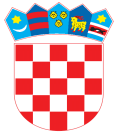 REPUBLIKA HRVATSKA  ZADARSKA ŽUPANIJA  OPĆINA ZEMUNIK DONJI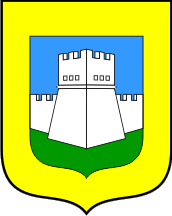                     Općinski načelnikUlica I broj 16, 23 222 Zemunik Donjitel:  023 351-355, e-mail: opcinaze@inet.hrKlasa: 400-05/21-01/01Urbroj: 2198/04-01-22-24Zemunik Donji, 24. veljače 2022. godineBILJEŠKE UZ KONSOLIDIRANA FINANCIJSKA IZVJEŠĆAza razdoblje od 01. siječnja 2021. do 31. prosinca 2021. godineKonsolidirana financijska izvješća Općine Zemunik Donji za razdoblje od 01. siječnja do 31. prosinca 2021. godine obuhvaća Općinu Zemunik Donji i proračunskog korisnika registriranog u Registru proračunskih korisnika – Javna ustanova Dječji vrtić „Zvjezdice“ Zemunik Donji.Prihodi iskazani kod proračunskog korisnika na kontu 671 Prihodi iz nadležnog proračuna za financiranje redovne djelatnosti proračunskih korisnika ( AOP 129), te rashodi kod Općine Zemunik Donji na kontu 367 Prijenosi proračunskim korisnicima iz nadležnog proračuna za financiranje redovne djelatnosti (AOP 236) eliminirani su u procesu konsolidacije u iznosu 1.487.766 kunaU razdoblju siječanj – prosinac 2021. godine ukupni konsolidirani prihodi ostvareni su u iznosu12.384.549 kuna što je 6% manje u odnosu na prethodnu godinu.Zbrajanjem rashoda i izdataka Općine Zemunik Donji i rashoda proračunskog korisnika Dječji vrtić „Zvjezdice“ Zemunik Donji konsolidirali su se rashodi i izdaci u ukupnom iznosu 12.389.321 kuna što je 12% manje u odnosu na prethodnu godinu.U procesu konsolidacije eliminirana su konta 671 (AOP 129) i konto 367 (AOP 235) pa je ostvaren manjak prihoda u iznosu 4.772,00 kuna. Preneseni manjak prihoda i primitaka iz 2020. godine iznosi 91.421 kuna pa manjak prihoda i primitaka za pokriće u slijedećem razdoblju iznosi 96.193 kuna.Bilješke uz obrazac PR-RASUkupno ostvareni prihodi poslovanja (AOP 001) u razdoblju od 01. siječnja do 31. prosinca 2021. godine IZNOSI 11.569.329 kuna od čega se 11.056.233 kuna odnosi na prihode Općine Zemunik Donji a 513.096,00kuna na prihode Dječjeg vrtića „Zvjezdice“.Primici od financijske imovine i zaduživanja u 2021. godini nisu ostvareni.Izdaci za financijsku imovinu i otplate zajmova (AOP 521) izvršeni su u iznosu 229.267 kuna i to je ukupan izdatak Općine Zemunik Donji.AOP 022 Povremeni porezi na imovinu – Prihodi se odnose na porez na promet nekretnina u iznosu 254.056 kuna i za 16,60% manje u odnosu na prethodnu godinu. Navedeni prihod u cijelosti je prihod Općine Zemunik Donji.AOP 026 Porez na promet – Prihodi se odnose na porez na potrošnju alkoholnih i bezalkoholnih pića i ostvaren je u iznosu 71.318 kuna što je za 240% više u odnosu na prethodnu godinu. Povećanje prihoda rezultiralo je povoljnijom situacijom u odnosu na COVID-19.AOP 055 Tekuće pomoći proračunu iz drugih proračuna – Prihod je ostvaren u iznosu 1.193.233 kuna a odnosi se na kompenzacijske mjere JLP(R)S u iznosu od 1.152.898 kuna, tekuće pomoći iz županijskog proračuna za sufinanciranje troškova lokalnih izbora u 2021. godini u iznosu od 40.335 kuna .AOP 056 Kapitalne pomoći proračunu iz drugih proračuna – Prihod se odnosi na kapitalne pomoći Zadarske županije u iznosu 250.000 kuna za sufinanciranje izgradnje sekundarnih ogranaka fekalne odvodnje i rekonstrukcije sekundarne vodovodne mreže na području općine Zemunik Donji u iznosu 100.000,00 kuna, te sufinanciranje projekta izgradnje kanalizacije na području općine Zemunik Donji u iznosu 150.000,00 kuna . AOP 063 – Pomoći proračunskim korisnicima iz proračuna koji im nije nadležan Prihod se odnosi na sredstva Ministarstva znanosti i obrazovanja koja su dodijeljena za sufinanciranje obveznog programa predškolske dobi u iznosu 6.640,00 kuna. Prihod se odnosi na prihode Dječjeg vrtića „Zvjezdice“ Zemunik Donji.AOP 077 Prihodi od imovine – Prihod je ostvaren u iznosu 614.129 kuna. Prihod se odnosi na prihod od kamata u iznosu 8,66 kuna, prihod od zakupa poljoprivrednog zemljišta u iznosu 2.455,99 kuna, prihode od najma stambenih objekata u iznosu 20.545,74 kuna, prihode od najma poslovnih objekata u iznosu 141.948,95 kuna, naknade za eksploataciju mineralnih sirovina u iznosu 15.253,90 kuna, spomeničke rente u iznosu 35,64 kuna, naknadu za uporabu javnih površina-HAKOM u iznosu 70.388,08 kuna, naknade za korištenje grobnog mjesta u iznosu 338.750,00 kuna, naknade za legalizaciju građevinskih objekata u iznosu 23.685,06 kuna. Dio prihoda u iznosu 1.056,00 kuna je prihod od kamata i prihod od najma koji se odnosi na prihode Dječjeg vrtića „Zvjezdice“.AOP 104 Županijske, gradske i općinske pristojbe i naknade – Prihod je ostvaren u iznosu 80.303 kuna a odnosi se na prihod od korištenja javnih površina, te naknade za izdavanje taksi dozvola. Navedeni prihod je prihod Općine Zemunik Donji.AOP 105 Ostale upravne pristojbe i naknade -Prihod je ostvaren u iznosu 592 kuna, a odnosi se na prihod od prodaje državnih biljega i prihod je Općine Zemunik Donji.AOP 106 Ostale pristojbe i naknade- Prihod je ostvaren u iznosu 7.172 kuna, a odnosi se na prihode od naknade za prenamjenu zemljišta u iznosu 1.089,80 kuna, te boravišnu pristojbu u iznosu 6.081,95 kuna.AOP 109 Prihod vodnog gospodarstva - Prihod je ostvaren u iznosu 23.859 kuna , a odnosi se na prihode vodnog doprinosa 8% u iznosu 1.556 kuna, te naknade za korištenje voda 6% u iznosu 22.302 kune. Navedeni prihod je prihod Općine Zemunik Donji.AOP 112 Ostali nespomenuti prihodi – Prihod je ostvaren u iznosu 505.400 kuna koji se odnosi na sufinanciranje roditelja za boravak djece u dječjem vrtiću. Navedeni prihod je prihod Dječjeg vrtića Zvjezdice Zemunik Donji.AOP 116 Komunalni doprinosi -Prihod je ostvaren u iznosu 67.055 kuna što je za 50,8% manje u odnosu na prethodnu godinu zbog većih pojedinačnih iznosa naplaćenih temeljem rješenja o komunalnom doprinosu u prethodnoj godini. Prihod se odnosi na prihod Općine Zemunik Donji.AOP 117 Komunalne naknade – Prihod je ostvaren u iznosu 5.845.864 kuna što je 5,1% manje u odnosu na prethodnu godinu jer nije bilo novih obveznika. Navedeni prihod je prihod Općine Zemunik Donji.AOP 122 prihodi od pruženih usluga – Prihod je ostvaren u iznosu 18.900 kuna što je 41,3% manje u odnosu na prethodnu godinu . Prihod se odnosi na pružanje usluga Hrvatskim vodama ( 10% od naplaćenog) . Ostvareni prihod je prihod Općine Zemunik Donji.AOP 134 Ostali prihodi – Prihod je ostvaren u iznosu 145.213 kuna što je 197% više u odnosu na prethodnu godinu zbog prihoda od nasljedstva u iznosu od 60.857 kuna te prihoda od prisilne naplate u iznosu od 10.556 kuna. Ostatak prihoda odnosi se na uplatu za pogrebne usluge u iznosu 45.300 kuna, te uplatu za sufinanciranje UPU-a u iznosu 25.000 kuna i za održavanje adventa u iznosu od 2.000 kuna.AOP 149 Plaće za redovan rad – Rashod je izvršen u iznosu 2.291.624 kuna što je 21,9% više u odnosu na prethodnu godinu iz razloga što je u 2021. godini došlo do zapošljavanja u Općini Zemunik Donji ( 3 zaposlenika ) i novog zapošljavanja u Dječjem vrtiću Zvjezdice. Dio rashoda u iznosu 1.158.203 kuna odnosi se na rashode zaposlenih u Općini Zemunik Donji, a ostatak rashoda u iznosu 1.133.421 odnosi se na plaće zaposlenih u Dječjem vrtiću Zvjezdice Zemunik Donji.AOP 153 Ostali rashodi za zaposlene – Rashod je ostvaren u iznosu 128.100 kuna što je 87,50% više u odnosu na prethodnu godinu iz razloga što su isplaćivane nagrade zaposlenicima u Općini Zemunik Donji i Dječjem vrtiću Zvjezdice. Navedeni rashod odnosi se na isplatu nagrada, regresa , darova za djecu,  Božićnice zaposlenima u općini u iznosu 63.800 kuna, te isplatu regresa, darova za djecu , jubilarne nagrade za jednog zaposlenika i Božićnice zaposlenima u Dječjem vrtiću Zvjezdice u iznosu 64.300 kuna.AOP 161 Naknada za prijevoz , za rad na terenu i odvojeni život – Rashod je izvršen u iznosu 59.565 kuna što je za 6,9% više u odnosu na prethodnu godinu jer je došlo do novog zapošljavanja. Dio rashoda u iznosu 22.514 odnosi se na naknadu za prijevoz na posao i s posla zaposlenih  u Općini Zemunik Donji, a 37,051 kuna na naknadu za prijevoz na posao i s posla zaposlenih u Dječjem vrtiću Zvjezdice.AOP 162 Stručno usavršavanje zaposlenika – Rashod je izvršen u iznosu 9.348 kuna što je 20,6% manje u odnosu na prethodnu godinu. Rashod za stručno usavršavanje zaposlenih u Općini Zemunik Donji izvršen je u iznosu 1.000 kuna, dok je za Dječji vrtić Zvjezdice rashod izvršen u iznosu 8.348 kuna.AOP 165 Uredski materijal i ostali materijalni rashodi – Rashod je izvršen u iznosu 118.341 kuna što je za 71,8% više u odnosu na prethodnu godinu zbog povećanja potreba za uredskim materijalom u katastarskom uredu i zemljišno knjižnom uredu. Kod Općine Zemunik Donji rashod je izvršen u iznosu 65.225 kuna, a kod Dječjeg vrtića Zvjezdice u iznosu 53.116 kuna zbog nabave didaktičke opreme za potrebe djece.AOP 174 Usluge tekućeg i investicijskog održavanja – Rashod je izvršen u iznosu 1.096.127 kuna što je 31% manje u odnosu na prethodnu godinu. Dio rashoda u iznosu od 1.091.825 se odnosi na rashode Općine Zemunik Donji, a dio u iznosu od 4.302 kune se odnosi na servis klima i grijanja te se odnosi na troškove Dječjeg vrtića Zvjezdice.AOP 178 Zdravstvene i veterinarske usluge – Rashod je izvršen u iznosu 14.949 kuna što je 13,4% više u odnosu na prethodnu godinu. Rashodi se odnose na obvezne zdravstvene preglede zaposlenih u Dječjem vrtiću Zvjezdice.AOP 180 Računalne usluge – Rashod je izvršen u iznosu 91.119 kuna što je 4,2% više u odnosu na prethodnu godinu. Dio rashoda su rashodi Dječjeg vrtića Zvjezdice u iznosu 1.738 kuna, a rashodi u iznosu 89.381 kuna odnose se na Općinu Zemunik Donji. Do povećanja troškova došlo je zbog uvođenja novog korisnika u računalni program.AOP 188 Pristojbe i naknade – Rashod je izvršen u iznosu 8.448 kuna što je 76,5% manje u odnosu na prethodnu godinu. Rashod je Općine Zemunik Donji , a do smanjenja rashoda  došlo je zbog obveze uplate naknade za smanjenje miješanog komunalnog otpada koju je općina bila dužna  uplatiti Fondu za zaštitu okoliša i energetsku učinkovitost u prethodnoj godini.AOP 213 Subvencije trgovačkim društvima u javnom sektoru- Rashod je Općine Zemunik Donji i izvršen je u iznosu 1.432.509 kuna što je 21% više u odnosu na prethodnu godinu. Rashod se odnosi na subvenciju trgovačkom društvu Zemunik odvodnja d.o.o. u iznosu 1082.509 kuna za pokriće materijalnih troškova i izgradnju kanalizacije Zemunik Donji- Centar, te subvenciju trgovačkom društvu Zemunik d.o.o. za kupnju autobusa u iznosu od 350.000 kuna.AOP 227 Tekuće pomoći unutar općeg proračuna – Rashod je izvršen u iznosu 33.133 kuna što je za 165,10% više u odnosu na prethodnu godinu, a odnosi se na troškove svijeća obilježavanje Dana sjećanja na žrtve Domovinskog rata i Dana sjećanja na žrtvu Vukovara i Škabrnje iznosu od 4.900 kuna, te sufinanciranje produženog boravka u O.Š. Zemunik u iznosu od 28.233 kune.AOP 275 Kapitalne pomoći kreditnim i ostalim financijskim institucijama te trgovačkim društvima u javnom sektoru -Rashod je ostvaren u iznosu 44.590 kun što je 71,2% manje u odnosu na prethodnu godinu, a odnosi se za sredstva za Vodovod d.o.o. Zadar u svrhu poboljšanja vodoopskrbe na području Općine Zemunik Donji.AOP 295 Zemljište – Prihod se odnosi na prodaju građevinskog zemljišta koji je veći u odnosu na prethodnu godinu. Navedeni prihod je prihod Općine Zemunik Donji.AOP 307 Stambeni objekti – Temeljem raspisanog natječaja o prodaji stanova u vlasništvu Općine Zemunik Donji i provedene procedure ostvaren je prihod od prodaje navedenih objekata i prihod je Općine Zemunik Donji.AOP 310 Ostali građevinski objekti -  Prihod se odnosi na prihode od prodaje grobnica koji je manji u odnosu na prethodnu godinu. Prihod je Općine Zemunik Donji.AOP 358 Građevinski objekti – Rashodi su za 41% manji u odnosu na prethodnu godinu . Rashodi se odnose na izgradnju i uređenje nerazvrstanih cesta u naseljima Zemunik Donji, Zemunik Gornji i Smoković   u iznosu 231.174 kune, izgradnju i rekonstrukciju vodovodne mreže u iznosu 178.838 kuna. Rashodi za priključenje građevinskih objekata na elektro mrežu izvršeni su u iznosu 930.526 kuna . Rashodi za nabavu led žarulja u svrhu modernizacije javne rasvjete izvršeni su u iznosu 15.803 kune, rashodi za priključak el. energije i vodovodni priključak za Sportsku dvoranu u iznosu od 97.287, kuna, rashod za izgradnju ogradnog zida na groblju Zemunik u iznosu od 62.500 kuna. Rashod za izgradnju  spomenika Mons. Ivan Prenđa  u iznosu 289.904 kune. Navedeni rashodi se odnose na Općinu Zemunik DonjiAOP 396 Rashodi za dodatna ulaganja na nefinancijskoj imovini -Rashodi su za 83,9% manji u odnosu na prethodnu godinu, a odnose se dio na uređenje igrališta Lužine i uređene prostorija na igralištu Lužine u iznosu od 15.000 kuna, te na radove na boćalištu Zemunik u iznosu od 25.000 kuna. AOP 946 Otplata glavnice primljenih kredita od kreditnih institucija- dugoročniRashod u iznosu 229.267 kuna odnosi se na redovnu otplatu dugoročnog kredita podignutog kod OTP banke 01.12.2017. godine na rok otplate četiri godine, a koji je podignut u svrhu sufinanciranja katastarske izmjere na području Općine Zemunik Donji.Bilješke uz obrazac OBVEZEStanje obveza 01. siječnja 2021. godine iznosilo je 1.228.976 kuna, povećanje obveza u izvještajnom razdoblju iznosi 14.003.411 kunu, dok su podmirene obveze u izvještajnom razdoblju 13.191.988 kuna, pa je stanje obveza na kraju izvještajnog razdoblja 2.040.399 kuna. Stanje obveza na kraju izvještajnog razdoblja uključuje dospjele obveze u iznosu 1.783.102 kune i nedospjele obveze u iznosu 257.296 kuna.Stanje obveza na dan 31. prosinca 2021. godine kod Općine Zemunik Donji iznose 1.886.233 kune od čega dospjele obveze iznose 1.774.567 kuna a nedospjele obveze iznose 111.665 kuna. Obveze se odnose na obveze za zaposlene u iznosu 111.665 kuna ( plaća za prosinac 2021.), uredski materijal i ostale materijalne rashode u iznosu 1.736 kuna, materijal i sirovine u iznosu 455 kuna, električnu energiju i mrežarinu u iznosu 71.678 kuna, materijal i dijelove za tekuće i investicijsko održavanje u iznosu 18 kuna, usluge telefona i mobitela u iznosu 4.462 kuna, usluge tekućeg i investicijskog održavanje u iznosu 25.613 kuna, usluge promidžbe i informiranja u iznosu 6.096 kuna, komunalne usluge u iznosu 3.006 kuna, najam opreme u iznosu 478 kuna, intelektualne usluge ( odvjetničke usluge ) iznosu 62.293 kuna, računalne usluge u iznosu 658 kuna, energetsku uslugu u iznosu 3.741 kuna, usluge reprezentacije u iznosu 1.370 kuna, članarine u iznosu 467 kuna, pristojbe i naknade u iznosu 3.732 kuna, rashode poslovanja u iznosu 4.633 kuna , obveze za zatezne kamate u iznosu 671 kuna , obveze za naknade građanima i kućanstvima u naravi u iznosu 5.145 kuna, tekuće donacije u naravi u iznosu 615 kuna, kapitalne pomoći trgovačkim društvima ( Vodovod d.o.o. Zadar) za rekonstrukciju vodovodne mreže u iznosu 117.751 kuna, obveze za jamčevine u iznosu 216.120 kuna, ostale nespomenute obveze ( obveze za ogrjev) u iznosu 1.050 kuna, obveze za naplaćene tuđe prihode u iznosu 34.974 kuna, obveze proračuna za naplaćene prihode proračunskog korisnika u iznosu 1.200 kuna, obveze za vodovodni priključak za sportsku dvoranu u iznosu 10.569 kuna, obveze za izgradnju spomenika Mons. Ivan Prenđa u Zemuniku Gornjem, obveze za nabavu uređaja u iznosu 341 kuna, obveze za izradu projektne dokumentacije u iznosu 100.000 kuna ( izrada projektne dokumentacije za sustav odvodnje , projekt ogranaka vodovodne mreže), obveze za kratkoročne kredite ( dopušteno prekoračenje po poslovnom računu ) u iznosu 1.000.000 kuna, te obveze za dugoročni kredit u iznosu 20.542 kuna.Stanje obveza na dan 31. prosinca 2021. godine kod Dječjeg vrtića „Zvjezdice“ iznose 154.166 kuna od čega su nedospjele obveze u iznosu 145.631 kuna.Bilješke uz obrazac Rashodi prema funkcijskoj klasifikacijiPrema funkcijskoj klasifikaciji razvrstani su rashodi poslovanja i rashodi za nabavu nefinancijske imovine.Bilješke uz obrazac BilancaImovina u 2021. godini  povećana je u odnosu na prethodnu godinu i iznosi 49.706.100 kuna. Obveze su veće  u odnosu na početno stanje i iznose 2.040.398  kuna.AOP 009 Stambeni objekti – Na navedenoj stavci dolazi do promjene zbog unosa vrijednosti procjene stana koji je u vlasništvu Općine Zemunik Donji.AOP 011 Ceste , željeznice i ostali prometni objekti – Na navedenom AOP-u došlo je do promjene zbog izgradnje ceste na području općine.AOP 012 Ostali građevinski objekti - Na navedenoj stavci došlo je do promjene zbog izgradnje javne rasvjete u iznosu 15.802 kuna, izgradnje zida na groblju u iznosu 62.500 kuna, izgradnje sportskih i rekreacijskih terena u iznosu 70.444 kuna, izgradnju spomenika u iznosu 289.904 kuna, energetski i komunikacijski vodovi i sl. objekti u iznosu 65.498 kuna.AOP 015 Uredska oprema i namještaj – Na navedenoj stavci do promjene je došlo zbog nabave računala i računalne opreme u iznosu 32.851 kuna, nabave uredskog namještaja u iznosu 4.225 kuna, te ostale uredske opreme u iznosu 3.940 kuna. AOP 016 Komunikacijska oprema-  Na navedenoj stavci do promjene je došlo zbog nabave mobilnog telefona i  tablet uređaja.AOP 020 Sportska i glazbena oprema – Na navedenoj stavci do promjene je došlo zbog nabave kompleta za fitnes vježbanje u iznosu 31.625 kuna, nogometne golove i košarkaške obruče u iznosu  3.695 kuna, kombinirana dječja igrališta u iznosu 52.937 kuna.AOP 021 Uređaji strojevi i oprema za ostale namjene-  Na navedenoj stavci do povećanja je došlo zbog nabave pisača u iznosu 1.852 kuna, nabava kanta za odvojeno prikupljanje otpada u iznosu 188.552 kuna, nabavu prometnih znakova u iznosu 17.750 kuna, klima uređaja u iznosu 24.875 kuna, prometna ogledala u iznosu 3.937 kuna, izradu putokaza i metalnih ploča u iznosu 13.603 kuna, nabavu drvene kućice za Advent u iznosu 27.500 kuna.AOP 044 Ostala nematerijalna proizvedena imovina- Na navedenoj stavci do povećanja je došlo zbog izrade projekata ulaza u dječji vrtić u iznosu 9.750 kuna, izrada i dopuna prostornog plana u iznosu 18.750 kuna, izrada projektne dokumentacije za sportsku dvoranu u iznosu 175.000 kuna, izradu izmjena i dopuna PPUO u iznosu 142.500 kuna, izradu projekta vodovodne mreže u iznosu 75.000 kuna, izradu projekta odvodnje u iznosu 77.000 kuna, izradu projekta modernizacije javne rasvjete u iznosu 50.000 kuna, elektrotehnički projekt za javnu rasvjetu u iznosu 22.750 kuna, projektne dokumentacije za izgradnju društvenog doma u iznosu 36.000 kuna. AOP 064 Novac u banci i blagajni – Navedena sredstva odnose se na stanje novčanih sredstava na računima i blagajni . Na žiro računu Općine Zemunik Donji HR0823900011852500004 stanje na računu prema izvodu br. 298 od 31. 12.2021. godine 1.347.547,84 kuna, a stanje gotovog novca u blagajni na dan 31. 12. 2021. godine ( Blagajnički izvještaj od 27. prosinca 2021. godine) iznosilo je 12.020,18 kuna. Kod Dječjeg vrtića Zvjezdice stanje žiro računa HR9023900011100369161 iznosilo je 167.211,23 kuna, a stanje novca u blagajni iznosilo j e2.221,82 kuna.AOP 082 Potraživanja za dane zajmove- Navedena stavka odnosi se na potraživanja za dane zajmove Zemunik odvodnja d.o.o.- u iznosu 40.000,00 kuna, te potraživanja za dani zajam Geodetski zavod Osijek u iznosu 64.446 kuna.AOP 129 Dionice i udjeli u glavnici – Odnosi se na udio Općine Zemunik Donji u poduzećima Vodovod d.o.o., Liburnija d.o.o.- Čistoća d.o.o. Zadar, Zračna luka Zadar , te na trgovačka društva Zemunik d.o.o., Zemunik odvodnja d.o.o. i Dječji vrtić Zvjezdice . AOP 141 Potraživanja za prihode poslovanja – Navedena potraživanja odnose se na potraživanja za poreze u iznosu 131.026 kuna, potraživanja za zakup u iznosu 88.237 kuna, potraživanja za naknade za korištenje nefinancijske imovine u iznosu 78.100 kuna, potraživanja za prihode od nefinancijske imovine koji se odnose na legalizaciju objekata u iznosu 68.128 kuna čija se naplata očekuje u narednom razdoblju , potraživanja za kamate u iznosu 3.952 kuna, općinske pristojbe i naknade u iznosu 44.781 kuna, pristojbe i naknade u iznosu 2.106 kuna, prihode vodnog gospodarstva u iznosu 219.963 kuna a odnose se na naplatu naknade za uređenje voda , a prihod je u 100% iznosu prihod Hrvatskih voda., mjesni samodoprinos u svrhu katastarske izmjere nekretnina u  iznosu 528.863 kuna čija se naplata očekuje u narednoj godini,. Potraživanja za komunalni doprinos u iznosu 931.169 kuna i najvećim dijelom se odnosi prema Zračnoj luci Zadar. Potraživanja za  komunalnu naknade u iznosu 335.504 kuna čija se naplata očekuje u narednoj godini. Potraživanja za prihode od pruženih usluga u iznosu 1.234 kuna, naknade troška upravnog spora u iznosu 10.156 kuna, uslugu ukopa u iznosu 183.539 kuna. Potraživanja od prodaje neproizvedene dugotrajne imovine odnosi se na potraživanja od prodaje građevinskog zemljišta u iznosu 252.394 kuna, te na potraživanja od prodaje proizvedene dugotrajne imovine u iznosu 306.739 kuna čija se naplata očekuje u narednoj godini.							  OPĆINSKI NAČELNIK							    Ivica Šarić. dipl. ing.NAZIV2020.2021.Opće javne usluge2.849.7223.904.321Obrana00Javni red i sigurnost98.2003.000Ekonomski poslovi542.800396.424Zaštita okoliša135.891111.157Usluga unapređenja stanovanja i zajednice5.768.2614.545.092Zdravstvo18.9002.000Rekreacija, kultura i religija668.483603.048Obrazovanje513.479746.271Socijalna zaštita273.146360.975UKUPNO10.868.88210.672.288NAZIVNefinancijska imovinaFinancijska imovinaVlastiti izvoriObvezeOpćina Zemunik Donji35.448.76513.875.88447.438.4171.886.232Dječji vrtić Zvjezdice62.146319.305227.285154.166UKUPNO:35.510.91114.195.18947.665.7022.040.398